Turning Water into Wine Magic TrickYou will need: 2 transparent (see through) plastic cups or glassesWool or stringRed food colouringTapeTrayWaterInstructions:Prepare a tray or table suitable for water spillages. Sometimes tricks don’t work the first time and that is okay. Soak a piece of wool/string, approximately 60 cm long, in water. Tape the ends of the wool/string inside each cup/glass. Add half a cup of water to one cup and put six drops of red food colouring in the other cup.Lift the water cup higher, at around a 45 degree angle, tipping the water carefully so that it trickles down the wool/string and into the cup with food colouring.The string forms a channel for the water to flow down. The red food colouring colours the water as it pours in, turning the water into wine. 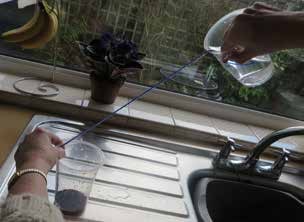 